Администрация Дзержинского районаКрасноярского краяПОСТАНОВЛЕНИЕс. Дзержинское08.06.2023										№ 404-пО внесении изменений в постановление администрации Дзержинского района от 25.11.2021 № 743-п «Об утверждении административного регламента по исполнению муниципальной услуги «Выдача разрешения на ввод объекта в эксплуатацию»В соответствии с Федеральным законом от 27.07.2010 № 210–ФЗ «Об организации предоставления государственных и муниципальных услуг», Федеральным законом от 29.12.2022 № 612-ФЗ "О внесении изменений в Градостроительный кодекс Российской Федерации и отдельные законодательные акты Российской Федерации и о признании утратившим силу абзаца второго пункта 2 статьи 16 Федерального закона "О железнодорожном транспорте в Российской Федерации", в целях обеспечения доступа граждан и юридических лиц к достоверной информации о муниципальных  услугах, руководствуясь ст. 19 Устава района, ПОСТАНОВЛЯЮ:1. Внести в приложение к постановлению администрации Дзержинского района от 25.11.2021 № 743-п «Об утверждении административного регламента по исполнению муниципальной услуги «Выдача разрешения на ввод объекта в эксплуатацию» следующие изменения: 1.1. Подпункты 3,5,6 пункта 2.7 Раздела 2 признать утратившими силу.2. Разместить настоящее постановление на официальном сайте администрации Дзержинского района, в сети Интернет в установленный срок.3. Постановление вступает в силу в день, следующий за днем его официального опубликования в районной газете «Дзержинец».Глава Дзержинского района						В.Н. ДергуновАдминистрация Дзержинского районаКрасноярского краяПОСТАНОВЛЕНИЕс. Дзержинское03.03.2022										№ 107-пО внесении изменений в постановление администрации Дзержинского района № 743-п от 25.11.2021 года «Об утверждении административного регламента по исполнению муниципальной услуги «Выдача разрешения на ввод объекта в эксплуатацию»На основании Федерального закона от 06.12.2021 года № 408-ФЗ «О внесении изменений в отдельные законодательные акты Российской Федерации», руководствуясь статьей 19 Устава района, ПОСТАНОВЛЯЮ:1. Внести в Приложение к постановлению администрации Дзержинского района № 743-п от 25.11.2021 года «Об утверждении административного регламента по исполнению муниципальной услуги «Выдача разрешения на ввод объекта в эксплуатацию» следующие изменения:1.1. Дополнить административный регламент пунктами следующего содержания:«2.5.1. В случае, если после выдачи разрешения на ввод объекта капитального строительства в эксплуатацию в связи с приостановлением осуществления государственного кадастрового учета и (или) государственной регистрации прав (отказом в осуществлении государственного кадастрового учета и (или).государственной регистрации прав) для устранения причин такого приостановления (отказа) был подготовлен технический план объекта капитального строительства, содержание которого требует внесения изменений в выданное разрешение на ввод объекта капитального строительства в эксплуатацию, застройщик вправе обратиться в администрацию Дзержинского района , принявшую решение о выдаче разрешения на ввод объекта капитального строительства в эксплуатацию, с заявлением о внесении изменений в данное разрешение.2.5.2. Обязательным приложением к указанному в пункте 2.5.1. регламента заявлению является технический план объекта капитального строительства. Застройщик также представляет иные документы, предусмотренные пунктом 2.7. административного регламента, если в такие документы внесены изменения в связи с подготовкой технического плана объекта капитального строительства в соответствии с пунктом 2.5.1. административного регламента.2.5.3. В срок не более чем пять рабочих дней со дня получения заявления застройщика о внесении изменений в разрешение на ввод объекта капитального строительства в эксплуатацию, администрация Дзержинского района, выдавшая разрешение на ввод объекта капитального строительства в эксплуатацию, принимает решение о внесении изменений в разрешение на ввод объекта капитального строительства в эксплуатацию или об отказе во внесении изменений в данное разрешение с указанием причин отказа».1.2. Наименование пункта 2.10. изложить в новой редакции «Основанием для отказа в выдаче разрешения на ввод объекта в эксплуатацию, во внесении изменений в разрешение на ввод объекта капитального строительства в эксплуатацию является:»2. Контроль за исполнением настоящего постановления оставляю за собой.3. Постановление вступает в силу в день, следующий за днем его официального опубликования.4. Разместить настоящее постановление на официальном сайте администрации района в сети Интернет.Глава Дзержинского района						В.Н. ДергуновАдминистрация Дзержинского районаКрасноярского краяПОСТАНОВЛЕНИЕс. Дзержинское28.01.2022											№ 43-пО внесении  изменений в постановление администрации Дзержинского района № 743-п от 25.11.2021 года « Об утверждении административного регламента  по исполнению муниципальной услуги «Выдача разрешения на ввод объекта в эксплуатацию»В соответствии с Федеральным законом от 27.07.2010 № 210–ФЗ «Об организации предоставления государственных и муниципальных услуг, в целях обеспечения доступа граждан и юридических лиц к достоверной информации о муниципальных  услугах, руководствуясь ст. 19 Устава района, ПОСТАНОВЛЯЮ:1. Внести следующие изменения в постановление администрации Дзержинского района  № 743-п от 25.11.2021 года « Об утверждении административного регламента по исполнению муниципальной услуги  « Выдача разрешения на ввод объекта в эксплуатацию »:1.1. В подпункте 5 пункта 2.10 Административного регламента  слова  « настоящего Кодекса»  заменить словами  «  Градостроительного кодекса РФ» 1.2. Добавить во второй абзац подпункта 2  пункта 3.3 после словосочетания  « трех дней»  словосочетание «со дня принятия заявления и документов».1.3. Добавить в подпункт 9 пункта 3.3 после словосочетания  « три рабочих дня »  словосочетание «со дня принятия заявления и документов».1.4. Добавить в подпункт 4 пункта 3.4 после словосочетания  « один рабочий день  »  словосочетание «со дня  подписания разрешения на ввод объекта в эксплуатацию либо отказа в выдаче разрешения на ввод объекта в эксплуатацию ».2. Постановление вступает в силу в день, следующий за днем его официального опубликования в  районной газете «Дзержинец».3. Разместить настоящее постановление на официальном сайте администрации  Дзержинского района,  в сети Интернет в установленный срок.4. Контроль за исполнением настоящего Постановления оставляю за собой.Глава Дзержинского района						В.Н. ДергуновПриложениек постановлению администрации районаот 28.01.2022 № 43-пАДМИНИСТРАТИВНЫЙ РЕГЛАМЕНТпредоставления муниципальной услуги «Выдача разрешения на ввод объекта в эксплуатацию»1. Общие положения1.1 Настоящий административный регламент по предоставлению муниципальной услуги «Выдача разрешения на ввод объекта в эксплуатацию» (далее - Регламент) устанавливает порядок, сроки и последовательность административных процедур при предоставлении муниципальной услуги в соответствии с законодательством Российской Федерации, в том числе в отношении этапов строительства, реконструкции объектов капитального строительства в случаях, предусмотренных частью 12 статьи 51, частью 3.3 статьи 52 Градостроительного кодекса Российской Федерации (далее – Регламент).1.2. Настоящий Регламент размещается на Интернет-сайте http:// adm-dzergin.ru, также на информационных стендах, расположенных в администрации Дзержинского района по адресу: c.Дзержинское ул.Ленина,15 каб.201.1.3. Способы обращения за консультацией по процедуре предоставления муниципальной услуги может осуществляться: - посредством личного обращения;- обращения по телефону;- посредством письменных обращений по почте;- посредством обращений по электронной почте.      1.4. Основными требованиями к консультации заявителей являются:- актуальность;- своевременность;- четкость в изложении материала;- полнота консультирования;- наглядность форм подачи материала;- удобство и доступность.       1.5. Требования к форме и характеру взаимодействия специалиста отдела с заявителями:при личном обращении заявителей специалист отдела должен представиться, указать фамилию, имя и отчество, сообщить занимаемую должность, самостоятельно дать ответ на заданный заявителем вопрос. В конце консультирования специалист отдела, осуществляющий консультирование, должен кратко подвести итоги и перечислить меры, которые следует принять заявителю (кто именно, когда и что должен сделать).Ответ на письменные обращения и обращения по электронной почте дается в простой, четкой и понятной форме с указанием фамилии и инициалов, номера телефона специалиста отдела, исполнившего ответ на обращение. Ответ на письменное обращение подписывается Главой администрации либо уполномоченным должностным лицом. 1.6. При ответах на телефонные звонки специалист в вежливой форме четко и подробно информирует обратившихся по интересующим их вопросам. При невозможности специалиста, принявшего звонок, самостоятельно ответить на поставленный вопрос, телефонный звонок должен быть переадресован (переведен) на другого специалиста или обратившемуся гражданину должен быть сообщен телефонный номер, по которому можно получить необходимую информацию.2. Стандарт предоставления муниципальной услуги2.1. Наименование муниципальной услуги: «Выдача разрешений на ввод объекта в эксплуатацию».2.2. Предоставление муниципальной услуги осуществляется администрацией Дзержинского района (далее - администрация). Ответственным исполнителем муниципальной услуги является  отдел архитектуры, строительства, ЖКХ, транспорта, связи , ГО и ЧС администрации Дзержинского района (далее – отдел ). Непосредственный исполнитель: главный специалист в области архитектуры и градостроительства администрации Дзержинского  района. (далее специалист)Место нахождения: с. Дзержинское ул.Ленина,15 каб.201Почтовый адрес: 663700 Красноярский край, с. Дзержинское ул. Ленина № 15,каб.201Приёмные дни: понедельник-пятницаГрафик работы: с 8-00 до 16-00, (обеденный перерыв с 12-00 до 13-00)Телефон/факс: (8 39167)9-06-16, адрес электронной почты  dzergin@krasmail.ru;Информацию по процедуре предоставления муниципальной услуги можно получить у специалиста  отдела  архитектуры, строительства, ЖКХ, транспорта, связи , ГО и ЧС администрации Дзержинского района). 2.3. Прием от застройщика заявления о выдаче разрешения на ввод объекта капитального строительства в эксплуатацию, документов, необходимых для получения указанного разрешения, информирование о порядке и ходе предоставления услуги и выдача указанного разрешения могут осуществляться:1) непосредственно уполномоченными на выдачу разрешений на строительство в соответствии с частями 4 - 6 статьи 51 ГрК РФ, федеральным органом исполнительной власти, органом исполнительной власти субъекта Российской Федерации, органом местного самоуправления, Государственной корпорацией по атомной энергии "Росатом", Государственной корпорацией по космической деятельности "Роскосмос";2) через многофункциональный центр в соответствии с соглашением о взаимодействии между многофункциональным центром и уполномоченными на выдачу разрешений на строительство в соответствии с частями 4 - 6 статьи 51 ГрК РФ федеральным органом исполнительной власти, органом исполнительной власти субъекта Российской Федерации, органом местного самоуправления, организацией;3) с использованием единого портала государственных и муниципальных услуг или региональных порталов государственных и муниципальных услуг;4) с использованием государственных информационных систем обеспечения градостроительной деятельности с функциями автоматизированной информационно-аналитической поддержки осуществления полномочий в области градостроительной деятельности;5) для застройщиков, наименования которых содержат слова "специализированный застройщик", наряду со способами, указанными в пунктах 1 - 4 настоящей части, с использованием единой информационной системы жилищного строительства, предусмотренной Федеральным законом от 30 декабря 2004 года N 214-ФЗ "Об участии в долевом строительстве многоквартирных домов и иных объектов недвижимости и о внесении изменений в некоторые законодательные акты Российской Федерации", за исключением случаев, если в соответствии с нормативным правовым актом субъекта Российской Федерации подача заявления о выдаче разрешения на ввод объектов капитального строительства в эксплуатацию осуществляется через иные информационные системы, которые должны быть интегрированы с единой информационной системой жилищного строительства.  Заявителем при предоставлении услуги является застройщик - физическое или юридическое лицо, обеспечивающее на принадлежащем ему земельном участке или на земельном участке иного правообладателя (которому при осуществлении бюджетных инвестиций в объекты капитального строительства государственной (муниципальной) собственности органы государственной власти (государственные органы), Государственная корпорация по атомной энергии "Росатом", Государственная корпорация по космической деятельности "Роскосмос", органы управления государственными внебюджетными фондами или органы местного самоуправления передали в случаях, установленных бюджетным законодательством Российской Федерации, на основании соглашений свои полномочия государственного (муниципального) заказчика или которому в соответствии со статьей 13.3 Федерального закона от 29 июля 2017 года N 218-ФЗ "О публично-правовой компании по защите прав граждан - участников долевого строительства при несостоятельности (банкротстве) застройщиков и о внесении изменений в отдельные законодательные акты Российской Федерации" передали на основании соглашений свои функции застройщика) строительство, реконструкцию, капитальный ремонт, снос объектов капитального строительства, а также выполнение инженерных изысканий, подготовку проектной документации для их строительства, реконструкции, капитального ремонта. Застройщик вправе передать свои функции, предусмотренные законодательством о градостроительной деятельности, техническому заказчику;2.4. Результатом предоставления услуги является:- выдача заявителю разрешения на ввод объекта в эксплуатацию; - отказ заявителю в выдаче разрешения на ввод объекта в эксплуатацию.2.5. Срок предоставления услуги в течение 5 рабочих дней со дня поступления заявления о выдаче разрешения на ввод объекта в эксплуатацию.2.5.1. В случае, если после выдачи разрешения на ввод объекта капитального строительства в эксплуатацию в связи с приостановлением осуществления государственного кадастрового учета и (или) государственной регистрации прав (отказом в осуществлении государственного кадастрового учета и (или).
государственной регистрации прав) для устранения причин такого
приостановления (отказа) был подготовлен технический план объекта
капитального строительства, содержание которого требует внесения изменений в
выданное разрешение на ввод объекта капитального строительства в
эксплуатацию, застройщик вправе обратиться в администрацию Дзержинского района , принявшую решение о выдаче разрешения на ввод объекта
капитального строительства в эксплуатацию, с заявлением о внесении изменений в
данное разрешение.2.5.2. Обязательным приложением к указанному в пункте 2.5.1. регламента заявлению является технический план объекта капитального строительства. Застройщик также представляет иные документы, предусмотренные пунктом 2.7. административного регламента, если в такие документы внесены изменения в связи с подготовкой технического плана объекта капитального строительства в соответствии  с пунктом 2.5.1.административного регламента.2.5.3. В срок не более чем пять рабочих дней со дня получения заявлениязастройщика о внесении изменений в разрешение на ввод объекта капитального
строительства в эксплуатацию, администрация Дзержинского района,
выдавшая разрешение на ввод объекта капитального строительства в
эксплуатацию, принимает решение о внесении изменений в разрешение на ввод
объекта капитального строительства в эксплуатацию или об отказе во внесении
изменений в данное разрешение с указанием причин отказа».(в ред. постановления администрации Дзержинского района от  03.03.2022 № 107-п) 2.6. Правовыми основаниями для предоставления муниципальной услуги являются:Конституция Российской Федерации;Градостроительный кодекс Российской Федерации;Федеральный закон от 29.12.2004 № 191-ФЗ «О введении в действие Градостроительного кодекса Российской Федерации»;Федеральный закон от 02.05.2006 № 59-ФЗ «О порядке рассмотрения обращений граждан Российской Федерации»;Федеральный закон от 27.07.2010 № 210-ФЗ «Об организации предоставления государственных и муниципальных услуг»;Приказ Минстроя России от 19.02.2015 № 117/пр «Об утверждении формы разрешения на строительство и формы разрешения на ввод объекта в эксплуатацию»;Устав Дзержинского района;2.7.Исчерпывающий перечень документов, необходимых в соответствии с Градостроительным кодексом Российской Федерации для предоставления услуги:1) заявление о выдаче разрешения на ввод объекта в эксплуатацию установленного образца (приложение № 1);2) правоустанавливающие документы на земельный участок, в том числе соглашение об установлении сервитута, решение об установлении публичного сервитута;3) градостроительный план земельного участка, представленный для получения разрешения на строительство, или в случае строительства, реконструкции линейного объекта проект планировки территории и проект межевания территории (за исключением случаев, при которых для строительства, реконструкции линейного объекта не требуется подготовка документации по планировке территории), проект планировки территории в случае выдачи разрешения на ввод в эксплуатацию линейного объекта, для размещения которого не требуется образование земельного участка;УТРАТИЛ СИЛУ(в ред. постановления администрации Дзержинского района от  08.06.2023 № 404-п)4) разрешение на строительство;5) акт приемки объекта капитального строительства (в случае осуществления строительства, реконструкции на основании договора строительного подряда);УТРАТИЛ СИЛУ(в ред. постановления администрации Дзержинского района от  08.06.2023 № 404-п)6) акт, подтверждающий соответствие параметров построенного, реконструированного объекта капитального строительства проектной документации (в части соответствия проектной документации требованиям, указанным в пункте 1 части 5 статьи 49 Градостроительного кодекса РФ), в том числе требованиям энергетической эффективности и требованиям оснащенности объекта капитального строительства приборами учета используемых энергетических ресурсов, и подписанный лицом, осуществляющим строительство (лицом, осуществляющим строительство, и застройщиком или техническим заказчиком в случае осуществления строительства, реконструкции на основании договора строительного подряда, а также лицом, осуществляющим строительный контроль, в случае осуществления строительного контроля на основании договора);УТРАТИЛ СИЛУ(в ред. постановления администрации Дзержинского района от  08.06.2023 № 404-п)7). Акт о подключении (технологическом присоединении) построенного, реконструированного объекта капитального строительства к сетям инженерно-технического обеспечения (в случае, если такое подключение (технологическое присоединение) этого объекта предусмотрено проектной документацией);8) схема, отображающая расположение построенного, реконструированного объекта капитального строительства, расположение сетей инженерно-технического обеспечения в границах земельного участка и планировочную организацию земельного участка и подписанная лицом, осуществляющим строительство (лицом, осуществляющим строительство, и застройщиком или техническим заказчиком в случае осуществления строительства, реконструкции на основании договора строительного подряда), за исключением случаев строительства, реконструкции линейного объекта;9) заключение органа государственного строительного надзора (в случае, если предусмотрено осуществление государственного строительного надзора в соответствии с частью 1 статьи 54 Градостроительного кодекса РФ) о соответствии построенного, реконструированного объекта капитального строительства указанным в пункте 1 части 5 статьи 49 Градостроительного кодекса РФ требованиям проектной документации (в том числе с учетом изменений, внесенных в рабочую документацию и являющихся в соответствии с частью 1.3 статьи 52 Градостроительного кодекса РФ частью такой проектной документации), заключение уполномоченного на осуществление федерального государственного экологического надзора федерального органа исполнительной власти (далее - орган федерального государственного экологического надзора), выдаваемое в случаях, предусмотренных частью 5 статьи 54 Градостроительного кодекса РФ;10) документ, подтверждающий заключение договора обязательного страхования гражданской ответственности владельца опасного объекта за причинение вреда в результате аварии на опасном объекте в соответствии с законодательством Российской Федерации об обязательном страховании гражданской ответственности владельца опасного объекта за причинение вреда в результате аварии на опасном объекте;11) акт приемки выполненных работ по сохранению объекта культурного наследия, утвержденный соответствующим органом охраны объектов культурного наследия, определенным Федеральным законом от 25 июня 2002 года N 73-ФЗ "Об объектах культурного наследия (памятниках истории и культуры) народов Российской Федерации", при проведении реставрации, консервации, ремонта этого объекта и его приспособления для современного использования;12) технический план объекта капитального строительства, подготовленный в соответствии с Федеральным законом от 13 июля 2015 года N 218-ФЗ "О государственной регистрации недвижимости";13).Правительством Российской Федерации могут устанавливаться иные документы, необходимые для получения разрешения на ввод объекта в эксплуатацию, в целях получения в полном объеме сведений, необходимых для постановки объекта капитального строительства на государственный учет.Документы (их копии или сведения, содержащиеся в них), указанные в подпунктах 2, 3, 4, 9 настоящего пункта, запрашиваются администрацией, в государственных органах, органах местного самоуправления и подведомственных государственным органам или органам местного самоуправления организациях, в распоряжении которых находятся указанные документы, если застройщик не представил указанные документы самостоятельно.При подаче заявления о выдаче разрешения на ввод объекта в эксплуатацию в отношении этапа строительства, реконструкции объекта капитального строительства, документы, указанные в подпунктах 5-12 настоящего пункта, оформляются в части, относящейся к соответствующему этапу строительства, реконструкции объекта капитального строительства. При наличии в заявлении о выдаче разрешения на ввод объекта в эксплуатацию в отношении этапа строительства, реконструкции объекта капитального строительства указываются сведения о ранее выданных разрешениях на ввод объекта в эксплуатацию в отношении этапа строительства, реконструкции объекта капитального строительства.Документы, указанные в подпунктах 2, 5, 6, 7, 8 настоящего пункта, направляются заявителем самостоятельно, если указанные документы (их копии или сведения, содержащиеся в них) отсутствуют в распоряжении органов государственной власти, органов местного самоуправления либо подведомственных государственным органам или органам местного самоуправления организаций. Если документы, указанные в подпунктах 2, 5, 5, 6, 7, 8 настоящего пункта, находятся в распоряжении органов государственной власти, органов местного самоуправления либо подведомственных государственным органам или органам местного самоуправления организаций, такие документы запрашиваются в органах и организациях, в распоряжении которых находятся указанные документы, если застройщик не представил указанные документы самостоятельно.Неполучение (несвоевременное получение) запрошенных документов не может являться основанием для отказа в выдаче разрешения на ввод объекта в эксплуатацию.Указанные в подпунктах 6, 9 документ и заключение должны содержать информацию о нормативных значениях показателей, включенных в состав требований энергетической эффективности объекта капитального строительства, и о фактических значениях таких показателей, определенных в отношении построенного, реконструированного объекта капитального строительства в результате проведенных исследований, замеров, экспертиз, испытаний, а также иную информацию, на основе которой устанавливается соответствие такого объекта требованиям энергетической эффективности и требованиям его оснащенности приборами учета используемых энергетических ресурсов. При строительстве, реконструкции многоквартирного дома заключение органа государственного строительного надзора также должно содержать информацию о классе энергетической эффективности многоквартирного дома, определяемом в соответствии с законодательством об энергосбережении и о повышении энергетической эффективности. Положения данного абзаца не распространяются на проектную документацию объектов капитального строительства, утвержденную застройщиком (заказчиком) или направленную им на государственную экспертизу до дня вступления в силу Федерального закона от 23.11.2009 № 261-ФЗ «Об энергосбережении и о повышении энергетической эффективности и о внесении изменений в отдельные законодательные акты Российской Федерации», и на отношения, связанные со строительством, реконструкцией, капитальным ремонтом объектов капитального строительства в соответствии с указанной проектной документацией;2.8. Запрещено требовать от заявителя:представления документов и информации или осуществления действий, представление или осуществление которых не предусмотрено нормативными правовыми актами, регулирующими отношения, возникающие в связи с предоставлением муниципальной услуги;представления документов и информации, которые в соответствии с нормативными правовыми актами Российской Федерации, нормативными правовыми актами субъектов Российской Федерации и муниципальными правовыми актами находятся в распоряжении государственных органов, предоставляющих государственную услугу, иных государственных органов, органов местного самоуправления и (или) подведомственных государственным органам и органам местного самоуправления организаций, участвующих в предоставлении государственных или муниципальных услуг, за исключением документов, указанных в части 6 статьи 7 Федерального закона от 27.07.2010 № 210-ФЗ «Об организации предоставления государственных и муниципальных услуг».осуществления действий, в том числе согласований, необходимых для получения муниципальных услуг и связанных с обращением в иные государственные органы, органы местного самоуправления, организации, за исключением получения услуг, включенных в перечни, указанные в части 1 статьи 9 Федерального закона № 210-ФЗ, и получения документов и информации, предоставляемых в результате предоставления таких услуг.2.9. Основания для отказа в приеме документов:-текст документа написан неразборчиво, без указания фамилии, имени, отчества физического лица; в документах имеются подчистки, подписки, зачеркнутые слова и иные не оговоренные исправления.-выявление неподлинной электронной подписи в электронных документах;2.10. Основанием для отказа в выдаче разрешения на ввод объекта в
эксплуатацию, во внесении изменений в разрешение на ввод объекта капитального
строительства в эксплуатацию является:(в ред. постановления администрации Дзержинского района от  03.03.2022 № 107-п)1) отсутствие документов, указанных в пункте 2.7. настоящего Регламента;2) несоответствие объекта капитального строительства требованиям к строительству, реконструкции объекта капитального строительства, установленным на дату выдачи представленного для получения разрешения на строительство градостроительного плана земельного участка, или в случае строительства, реконструкции, капитального ремонта линейного объекта требованиям проекта планировки территории и проекта межевания территории (за исключением случаев, при которых для строительства, реконструкции линейного объекта не требуется подготовка документации по планировке территории), требованиям, установленным проектом планировки территории, в случае выдачи разрешения на ввод в эксплуатацию линейного объекта, для размещения которого не требуется образование земельного участка;3)  несоответствие объекта капитального строительства требованиям, установленным в разрешении на строительство, за исключением случаев изменения площади объекта капитального строительства в соответствии с частью 6.2  статьи 55 Градостроительного кодекса РФ;4) несоответствие параметров построенного, реконструированного объекта капитального строительства проектной документации, за исключением случаев изменения площади объекта капитального строительства в соответствии с частью 6.2  статьи 55 Градостроительного кодекса РФ. 5). несоответствие объекта капитального строительства разрешенному использованию земельного участка и (или) ограничениям, установленным в соответствии с земельным и иным законодательством Российской Федерации на дату выдачи разрешения на ввод объекта в эксплуатацию, за исключением случаев, если указанные ограничения предусмотрены решением об установлении или изменении зоны с особыми условиями использования территории, принятым в случаях, предусмотренных пунктом 9 части 7 статьи 51 Градостроительного кодекса РФ, и строящийся, реконструируемый объект капитального строительства, в связи с размещением которого установлена или изменена зона с особыми условиями использования территории, не введен в эксплуатацию.(в ред. постановления администрации Дзержинского района от  28.01.2022 № 43 -п)6). Невыполнение застройщиком требований, предусмотренных частью 9 статьи 55 ГрК РФ. (если  в орган местного самоуправления, выдавший разрешение на строительство. Застройщиком безвозмездно не передана копия схемы, отображающей расположение построенного, реконструированного объекта капитального строительства, расположение сетей инженерно-технического обеспечения в границах земельного участка и планировочную организацию земельного участка, для размещения такой копии в государственной информационной системе  обеспечения  градостроительной деятельности)2.11. Муниципальная услуга предоставляется бесплатно.2.12. Максимальный срок ожидания в очереди при запросе о предоставлении муниципальной услуги составляет не более 15 минут.2.13. Срок регистрации запроса заявителя о предоставлении муниципальной услуги составляет не более 1 рабочего дня.2.14. Требования к помещениям, в которых предоставляется муниципальная услуга:помещения, в которых осуществляется приём граждан, обратившихся за получением муниципальной услуги, должны быть оснащены соответствующими указателями, информационными стендами с образцами заполнения заявления и перечнем документов, необходимых для предоставления услуги. Места для заполнения необходимых документов оборудуются стульями, столами и обеспечиваются бланками заявлений, письменными принадлежностями. На информационном стенде в администрации размещается перечень документов, которые заявитель должен представить для исполнения муниципальной услуги.Рабочее место специалистов администрации, участвующих в оказании муниципальной услуги, оснащается настенной вывеской или настольной табличкой с указанием фамилии, имени, отчества и должности, необходимой для исполнения муниципальной услуги офисной техникой.Помещения для предоставления муниципальной услуги по возможности размещаются в максимально удобных для обращения местах.В местах ожидания предоставления муниципальной услуги предусматривается оборудование доступных мест общественного пользования (туалетов).В местах предоставления муниципальной услуги на видном месте размещаются схемы размещения средств пожаротушения и путей эвакуации посетителей и работников органов, участвующих в оказании муниципальной услуги.Места предоставления муниципальной услуги оборудуются средствами пожаротушения и оповещения о возникновении чрезвычайной ситуации.2.15. На информационном стенде в администрации размещаются следующие информационные материалы:- сведения о перечне предоставляемых муниципальных услуг;- образцы документов (справок).- адрес, номера телефонов и факса, график работы, адрес электронной почты администрации и отдела;- административный регламент;- адрес официального сайта Учреждения в сети Интернет, содержащего информацию о предоставлении муниципальной услуги;- порядок получения информации заявителями по вопросам предоставления муниципальной услуги, в том числе о ходе предоставления муниципальной услуги;- перечень оснований для отказа в предоставлении муниципальной услуги;- порядок обжалования действий (бездействия) и решений, осуществляемых (принятых) в ходе предоставления муниципальной услуги;- необходимая оперативная информация о предоставлении муниципальной услуги.Текст материалов, размещаемых на стендах, должен быть напечатан удобным для чтения шрифтом, основные моменты и наиболее важные места выделены.2.16. Показателями доступности и качества муниципальной услуги являются:- количество выданных документов, являющихся результатом муниципальной услуги;- соблюдение сроков предоставления муниципальной услуги, сроков выполнения отдельных административных процедур в рамках ее предоставления.3. Состав, последовательность и сроки выполнения административных процедур, требования к порядку их выполнения, в том числе особенности выполнения административных процедур в электронной форме, а также особенности выполнения административных процедур в многофункциональных центрах3.1. Последовательность административных процедур исполнения Услуги включает в себя следующие административные процедуры:1) прием и регистрация заявления с приложенными документами;2) рассмотрение заявления и прилагаемых документов;3) выдача результата предоставления Услуги.3.2. Прием и регистрация заявления с приложенными документами:1) основанием для начала административной процедуры является получение заявления;Подача заявления с документами в электронной форме осуществляется: на странице Услуги на Портале при переходе по ссылке «Получить услугу» путем заполнения интерактивных форм заявления с прикреплением документов, необходимых для предоставления Услуги;на странице Услуги в разделе «Муниципальные услуги/Реестр муниципальных услуг» на Сайте при переходе по ссылке «Направить заявление в электронной форме» путем заполнения в электронном виде полей экранной web-формы с присоединением электронных образов необходимых документов после активирования кнопки web-формы «отправить».Для идентификации и аутентификации используется подтвержденная учетная запись заявителя в Единой системе идентификации и аутентификации.Поданные в электронной форме заявление и документы должны быть заверены электронной подписью в соответствии с постановлением Правительства Российской Федерации от 25.06.2012 № 634 «О видах электронной подписи, использование которых допускается при обращении за получением государственных и муниципальных услуг»;2)  главный специалист в области архитектуры и градостроительства администрации Дзержинского  района  регистрирует поступившее заявление с прилагаемыми к нему документами;3) результатом административной процедуры является регистрация поступившего заявления с приложенными документами;4) срок выполнения административной процедуры составляет один рабочий день с даты поступления заявления и прилагаемых документов в Отдел.3.3. Рассмотрение заявления и прилагаемых документов:1) основанием для начала административной процедуры является поступление зарегистрированного заявления с приложенными документами Главе района. Глава  района  назначает ответственного специалиста за рассмотрение заявления и прилагаемых документов;2) главный специалист в области архитектуры и градостроительства администрации Дзержинского  района осуществляет проверку наличия и правильности оформления документов, указанных в пункте 2.7. настоящего Регламента, осмотр объекта капитального строительства.В случае непредставления заявителем по собственной инициативе находящихся в распоряжении органов (организаций), предоставляющих (участвующих в предоставлении) государственные и муниципальные услуги, документов, указанных в пункте 2.7. настоящего Регламента, главный специалист в области архитектуры и градостроительства администрации Дзержинского  района в течение трех дней со дня принятия заявления и документов формирует  и направляет межведомственные запросы.(в ред. постановления администрации Дзержинского района от  28.01.2022 № 43 -п) В ходе осмотра построенного, реконструированного объекта капитального строительства осуществляется проверка соответствия такого объекта требованиям, указанным в разрешении на строительство, требованиям к строительству, реконструкции объекта капитального строительства, установленным на дату выдачи представленного для получения разрешения на строительство градостроительного плана земельного участка, или в случае строительства, реконструкции линейного объекта требованиям проекта планировки территории и проекта межевания территории (за исключением случаев, при которых для строительства, реконструкции линейного объекта не требуется подготовка документации по планировке территории), требованиям, установленным проектом планировки территории, в случае выдачи разрешения на ввод в эксплуатацию линейного объекта, для размещения которого не требуется образование земельного участка, а также разрешенному использованию земельного участка, ограничениям, установленным в соответствии с земельным и иным законодательством Российской Федерации, требованиям проектной документации, в том числе требованиям энергетической эффективности и требованиям оснащенности объекта капитального строительства приборами учета используемых энергетических ресурсов. В случае, если при строительстве, реконструкции объекта капитального строительства осуществляется государственный строительный надзор в соответствии с частью 1 статьи 54  Градостроительного кодекса РФ, осмотр такого объекта органом, выдавшим разрешение на строительство, не проводится.4) при отсутствии оснований для отказа в предоставлении Услуги, предусмотренных пунктом 2.10. настоящего Регламента, ответственный специалист осуществляет подготовку проекта разрешения на ввод объекта в эксплуатацию (далее - проект разрешения);5) при наличии оснований для отказа в предоставлении Услуги, предусмотренных пунктом 2.10. настоящего Регламента, ответственный специалист осуществляет подготовку ответа заявителю об отказе в выдаче разрешения на ввод объекта в эксплуатацию (далее - отказ в выдаче разрешения). Отказ в выдаче разрешения должен содержать основания, по которым запрашиваемое разрешение не может быть выдано, а также порядок обжалования такого решения;6) подготовленный проект разрешения либо отказа в выдаче разрешения передается ответственным специалистом на согласование начальнику отдела;7) согласованный проект разрешения или отказа в выдаче разрешения передается на подпись Главе района;8) результатом административной процедуры является подписание разрешения на ввод объекта в эксплуатацию либо отказа в выдаче разрешения на ввод объекта в эксплуатацию;9) максимальный срок выполнения административной процедуры по рассмотрению заявления и прилагаемых документов составляет три рабочих дня со дня принятия заявления и документов.(в ред. постановления администрации Дзержинского района от  28.01.2022 № 43 -п)10) в течение трех рабочих дней со дня выдачи разрешения на ввод объекта в эксплуатацию ответственный сотрудник направляет копию такого разрешения:в службу строительного надзора и жилищного контроля Красноярского края в случае, если выдано разрешение на ввод в эксплуатацию объектов капитального строительства, указанных в пункте 5.1 статьи 6 Градостроительного кодекса Российской Федерации, или иных объектов капитального строительства; в органы государственной власти или органы местного самоуправления, принявшие решение об установлении или изменении зоны с особыми условиями использования территории в связи с размещением объекта, в отношении которого выдано разрешение на ввод объекта в эксплуатацию..3.4. Выдача результата предоставления Услуги:1) основанием начала административной процедуры является подписание разрешения на ввод объекта в эксплуатацию либо отказа в выдаче разрешения;2) разрешение на ввод объекта в эксплуатацию либо отказ в выдаче разрешения выдается главным специалистом в области архитектуры и градостроительства администрации Дзержинского  района застройщику или по доверенности уполномоченному лицу.3) результатом административной процедуры является выдача застройщику (его уполномоченному представителю):- разрешения на ввод объекта в эксплуатацию;- отказа в выдаче разрешения;В случае если заявление подано в электронной форме и заявитель выбрал способ получения разрешения на ввод объекта в эксплуатацию в электронной форме, результат предоставления Услуги направляется ответственным специалистом в раздел «Личный кабинет» на Портале, Сайте.При выдаче результата предоставления Услуги в электронной форме разрешение на ввод объекта в эксплуатацию либо отказ в выдаче разрешения на ввод объекта в эксплуатацию должны быть заверены электронной подписью в соответствии с Федеральным законом от 06.04.2011 № 63-ФЗ «Об электронной подписи»;4) срок выполнения административной процедуры по выдаче результата предоставления Услуги составляет 1 рабочий день со дня  подписание разрешения на ввод объекта в эксплуатацию либо отказа в выдаче разрешения на ввод объекта в эксплуатацию. (в ред. постановления администрации Дзержинского района от  28.01.2022 № 43 -п)4. Формы контроля за исполнениемадминистративного регламента4.1. Текущий контроль за соблюдением последовательности действий, определенных Регламентом осуществляется главой района и включает в себя проведение проверок соблюдения и исполнения ответственными лицами (специалистами) действующего законодательства, а также положений Регламента.4.2. Персональная ответственность ответственных лиц (специалистов) закрепляется в соответствующих положениях должностных инструкций.4.3. Контроль за полнотой и качеством предоставления муниципальной услуги включает в себя проведение проверок, выявление и устранение нарушений прав заявителей, рассмотрение, принятие решений и подготовку ответов на обращения заявителей, содержащие жалобы на решения, действия (бездействия) ответственных лиц (специалистов).4.4. По результатам проведенных проверок в случае выявления нарушений прав заявителей по предоставлению муниципальной услуги осуществляется привлечение виновных лиц к ответственности в соответствии с законодательством Российской Федерации.4.5. Проведение проверок может носить плановый характер и внеплановый характер (по конкретному обращению заявителя по предоставлению муниципальной услуги).5. Досудебный (внесудебный) порядок обжалования решений и действий (бездействия) органа, предоставляющего муниципальную услугу, должностного лица органа, предоставляющего  муниципальную услугу, либо муниципального служащего, многофункционального центра, работника многофункционального центра5.1. Предметом досудебного (внесудебного) обжалования заявителем решений и действий (бездействия) органа, предоставляющего муниципальную услугу, должностного лица органа, предоставляющего  муниципальную услугу, либо муниципального служащего, многофункционального центра, работника многофункционального центра.5.2. Заявитель может обратиться с жалобой в том числе в следующих случаях:1) нарушение срока регистрации запроса о предоставлении государственной или муниципальной услуги;2) нарушение срока предоставления государственной или муниципальной услуги. В указанном случае досудебное (внесудебное) обжалование заявителем решений и действий (бездействия) многофункционального центра, работника многофункционального центра возможно в случае, если на многофункциональный центр, решения и действия (бездействие) которого обжалуются, возложена функция по предоставлению соответствующих государственных или муниципальных услуг в полном объеме в порядке;3) требование у заявителя документов, не предусмотренных нормативными правовыми актами Российской Федерации, нормативными правовыми актами субъектов Российской Федерации, муниципальными правовыми актами для предоставления государственной или муниципальной услуги;4) отказ в приеме документов, предоставление которых предусмотрено нормативными правовыми актами Российской Федерации, нормативными правовыми актами субъектов Российской Федерации, муниципальными правовыми актами для предоставления государственной или муниципальной услуги, у заявителя;5) отказ в предоставлении государственной или муниципальной услуги, если основания отказа не предусмотрены федеральными законами и принятыми в соответствии с ними иными нормативными правовыми актами Российской Федерации, законами и иными нормативными правовыми актами субъектов Российской Федерации, муниципальными правовыми актами. В указанном случае досудебное (внесудебное) обжалование заявителем решений и действий (бездействия) многофункционального центра, работника многофункционального центра возможно в случае, если на многофункциональный центр, решения и действия (бездействие) которого обжалуются, возложена функция по предоставлению соответствующих государственных или муниципальных услуг в полном объеме;6) затребование с заявителя при предоставлении государственной или муниципальной услуги платы, не предусмотренной нормативными правовыми актами Российской Федерации, нормативными правовыми актами субъектов Российской Федерации, муниципальными правовыми актами;7) отказ органа, предоставляющего государственную услугу, органа, предоставляющего муниципальную услугу, должностного лица органа, предоставляющего государственную услугу, или органа, предоставляющего муниципальную услугу, многофункционального центра, работника многофункционального центра в исправлении допущенных ими опечаток и ошибок в выданных в результате предоставления государственной или муниципальной услуги документах либо нарушение установленного срока таких исправлений. В указанном случае досудебное (внесудебное) обжалование заявителем решений и действий (бездействия) многофункционального центра, работника многофункционального центра возможно в случае, если на многофункциональный центр, решения и действия (бездействие) которого обжалуются, возложена функция по предоставлению соответствующих государственных или муниципальных услуг в полном объеме;8) нарушение срока или порядка выдачи документов по результатам предоставления государственной или муниципальной услуги;9) приостановление предоставления государственной или муниципальной услуги, если основания приостановления не предусмотрены федеральными законами и принятыми в соответствии с ними иными нормативными правовыми актами Российской Федерации, законами и иными нормативными правовыми актами субъектов Российской Федерации, муниципальными правовыми актами. В указанном случае досудебное (внесудебное) обжалование заявителем решений и действий (бездействия) многофункционального центра, работника многофункционального центра возможно в случае, если на многофункциональный центр, решения и действия (бездействие) которого обжалуются, возложена функция по предоставлению соответствующих государственных или муниципальных услуг в полном объеме.5.3  Общие требования к порядку подачи и рассмотрения жалобы1. Жалоба подается в письменной форме на бумажном носителе, в электронной форме в орган предоставляющий муниципальную услугу, многофункциональный центр либо в соответствующий орган государственной власти (орган местного самоуправления) публично-правового образования, являющийся учредителем многофункционального центра (далее - учредитель многофункционального центра). Жалобы на решения и действия (бездействие) руководителя органа, предоставляющего муниципальную услугу, подаются в вышестоящий орган (при его наличии) либо в случае его отсутствия рассматриваются непосредственно руководителем органа предоставляющего муниципальную услугу. Жалобы на решения и действия (бездействие) работника многофункционального центра подаются руководителю этого многофункционального центра. Жалобы на решения и действия (бездействие) многофункционального центра подаются учредителю многофункционального центра или должностному лицу, уполномоченному нормативным правовым актом субъекта Российской Федерации. 2. Жалоба на решения и действия (бездействие) органа, предоставляющего муниципальную услугу, должностного лица органа,  предоставляющего муниципальную услугу, муниципального служащего, руководителя органа, предоставляющего муниципальную услугу, может быть направлена по почте, через многофункциональный центр, с использованием информационно-телекоммуникационной сети "Интернет", официального сайта органа, предоставляющего муниципальную услугу, единого портала государственных и муниципальных услуг либо регионального портала государственных и муниципальных услуг, а также может быть принята при личном приеме заявителя. Жалоба на решения и действия (бездействие) многофункционального центра, работника многофункционального центра может быть направлена по почте, с использованием информационно-телекоммуникационной сети "Интернет", официального сайта многофункционального центра, единого портала государственных и муниципальных услуг либо регионального портала государственных и муниципальных услуг, а также может быть принята при личном приеме заявителя. 3. Жалоба на решения и (или) действия (бездействие) органов, предоставляющих муниципальные услуги, должностных лиц органов, предоставляющих муниципальные услуги, либо муниципальных служащих при осуществлении в отношении юридических лиц и индивидуальных предпринимателей, являющихся субъектами градостроительных отношений, процедур, включенных в исчерпывающие перечни процедур в сферах строительства, утвержденные Правительством Российской Федерации в соответствии с частью 2 статьи 6 Градостроительного кодекса Российской Федерации, может быть подана такими лицами в порядке, установленном настоящей статьей, либо в порядке, установленном антимонопольным законодательством Российской Федерации, в антимонопольный орган.5.4. Особенности подачи и рассмотрения жалоб на решения и действия (бездействие) органов местного самоуправления и их должностных лиц, муниципальных служащих, а также на решения и действия (бездействие) многофункционального центра, работников многофункционального центра устанавливаются соответственно нормативными правовыми актами субъектов Российской Федерации и муниципальными правовыми актами.5.5. Жалоба должна содержать:1) наименование органа, предоставляющего муниципальную услугу, должностного лица органа, предоставляющего муниципальную услугу, либо  муниципального служащего, многофункционального центра, его руководителя и (или) работника решения и действия (бездействие) которых обжалуются;2) фамилию, имя, отчество (последнее - при наличии), сведения о месте жительства заявителя - физического лица либо наименование, сведения о месте нахождения заявителя - юридического лица, а также номер (номера) контактного телефона, адрес (адреса) электронной почты (при наличии) и почтовый адрес, по которым должен быть направлен ответ заявителю;3) сведения об обжалуемых решениях и действиях (бездействии) органа, предоставляющего муниципальную услугу, должностного лица органа,  предоставляющего муниципальную услугу, либо муниципального служащего, многофункционального центра, работника многофункционального центра;4) доводы, на основании которых заявитель не согласен с решением и действием (бездействием) органа, предоставляющего муниципальную услугу, должностного лица органа, предоставляющего муниципальную услугу, либо муниципального служащего, многофункционального центра, работника многофункционального центра. Заявителем могут быть представлены документы (при наличии), подтверждающие доводы заявителя, либо их копии.5.6. Жалоба, поступившая в орган, предоставляющий муниципальную услугу, многофункциональный центр, учредителю многофункционального центра,  либо вышестоящий орган (при его наличии), подлежит рассмотрению в течение пятнадцати рабочих дней со дня ее регистрации, а в случае обжалования отказа органа, предоставляющего муниципальную услугу, многофункционального центра, в приеме документов у заявителя либо в исправлении допущенных опечаток и ошибок или в случае обжалования нарушения установленного срока таких исправлений - в течение пяти рабочих дней со дня ее регистрации.5.7. По результатам рассмотрения жалобы принимается одно из следующих решений:1) жалоба удовлетворяется, в том числе в форме отмены принятого решения, исправления допущенных опечаток и ошибок в выданных в результате предоставления муниципальной услуги документах, возврата заявителю денежных средств, взимание которых не предусмотрено нормативными правовыми актами Российской Федерации, нормативными правовыми актами субъектов Российской Федерации, муниципальными правовыми актами;2) в удовлетворении жалобы отказывается.5.8. Не позднее дня, следующего за днем принятия решения, указанного в части 5.7 регламента, заявителю в письменной форме и по желанию заявителя в электронной форме направляется мотивированный ответ о результатах рассмотрения жалобы.5.9. В случае установления в ходе или по результатам рассмотрения жалобы признаков состава административного правонарушения или преступления должностное лицо, работник, наделенные полномочиями по рассмотрению жалоб в соответствии с частью 5.1 регламента, незамедлительно направляют имеющиеся материалы в органы прокуратуры.Приложение № 1к Административному регламентупредоставления муниципальной услуги«Выдача разрешений на ввод объектав эксплуатацию»ЗАЯВЛЕНИЕо выдаче разрешения на ввод объекта в эксплуатациюПрошу выдать разрешение на ввод в эксплуатацию ________________________________________________________________________________________________________                     (объект капитального строительства – здание, строение, сооружение)_____________________________________________________________________________по адресу: ____________________________________________________________________                                (район, микрорайон, квартал, улица, номер дома, корпуса)Сведения о ранее выданных разрешениях на ввод объекта в эксплуатацию в отношении этапа строительства, реконструкции объекта капитального строительства:____________________________________Застройщик _____________________________________________________________                                       (физическое или юридическое лицо, обеспечивающее на _____________________________________________________________________________принадлежащем ему участке капитальное строительство, адрес, телефон)Строительство осуществлено генеральным подрядчиком__________________________________________________________________(наименование юридического лица)Приложения ( копии):1) правоустанавливающие документы на земельный участок, в том числе соглашение об установлении сервитута, решение об установлении публичного сервитута, на __ л. в 1 экз.*, **; 2) градостроительный план земельного участка, представленный для получения разрешения на строительство, или в случае строительства, реконструкции линейного объекта проект планировки территории и проект межевания территории (за исключением случаев, при которых для строительства, реконструкции линейного объекта не требуется подготовка документации по планировке территории), проект планировки территории в случае выдачи разрешения на ввод в эксплуатацию линейного объекта, для размещения которого не требуется образование земельного участка, на __ л. в 1 экз.*; 3) разрешение на строительство на __ л. в 1 экз.*;4) акт приемки объекта капитального строительства (в случае осуществления строительства, реконструкции на основании договора строительного подряда) на __ л. в 1 экз.**;5) акт, подтверждающий соответствие параметров построенного, реконструированного объекта капитального строительства проектной документации, в том числе требованиям энергетической эффективности и требованиям оснащенности объекта капитального строительства приборами учета используемых энергетических ресурсов, и подписанный лицом, осуществляющим строительство (лицом, осуществляющим строительство, и застройщиком или техническим заказчиком в случае осуществления строительства, реконструкции на основании договора строительного подряда, а также лицом, осуществляющим строительный контроль, в случае осуществления строительного контроля на основании договора), на __ л. в 1 экз.**; 6) Акт о подключении (технологическом присоединении) построенного, реконструированного объекта капитального строительства к сетям инженерно-технического обеспечения (в случае, если такое подключение (технологическое присоединение) этого объекта предусмотрено проектной документацией);на __ л. в 1 экз.**; 7) схема, отображающая расположение построенного, реконструированного объекта капитального строительства, расположение сетей инженерно-технического обеспечения в границах земельного участка и планировочную организацию земельного участка и подписанная лицом, осуществляющим строительство (лицом, осуществляющим строительство, и застройщиком или техническим заказчиком в случае осуществления строительства, реконструкции на основании договора строительного подряда), за исключением случаев строительства, реконструкции линейного объекта, на __ л. в 1 экз.**;8) заключение органа государственного строительного надзора (в случае, если предусмотрено осуществление государственного строительного надзора в соответствии с частью 1 статьи 54 Градостроительного кодекса РФ) о соответствии построенного, реконструированного объекта капитального строительства указанным в пункте 1 части 5 статьи 49 Градостроительного кодекса РФ требованиям проектной документации (в том числе с учетом изменений, внесенных в рабочую документацию и являющихся в соответствии с частью 1.3 статьи 52 Градостроительного кодекса РФ частью такой проектной документации), заключение уполномоченного на осуществление федерального государственного экологического надзора федерального органа исполнительной власти (далее - орган федерального государственного экологического надзора), выдаваемое в случаях, предусмотренных частью 5 статьи 54 Градостроительного кодекса РФ; на __ л. в 1 экз.*; 9) технический план объекта капитального строительства, подготовленный в соответствии с Федеральным законом от 13.07.2015 № 218-ФЗ «О государственной регистрации недвижимости», на __ л.                  в 1 экз.;10) документ, подтверждающий заключение договора обязательного страхования гражданской ответственности владельца опасного объекта за причинение вреда в результате аварии на опасном объекте  в соответствии с законодательством Российской Федерации об обязательном страховании гражданской ответственности владельца опасного объекта за причинение вреда в результате аварии на опасном объекте, на __ л. в 1 экз.;11) акт приемки выполненных работ по сохранению объекта культурного наследия, утвержденный соответствующим органом охраны объектов культурного наследия, определенным Федеральным законом от 25.06.2002 № 73-ФЗ «Об объектах культурного наследия (памятниках истории и культуры) народов Российской Федерации», при проведении реставрации, консервации, ремонта этого объекта и его приспособления для современного использования на __ л. в 1 экз.* Документы (их копии или сведения, содержащиеся в них) запрашиваются Департаментом в государственных органах, органах местного самоуправления и подведомственных государственным органам или органам местного самоуправления организациях, в распоряжении которых находятся указанные документы, если застройщик не представил указанные документы самостоятельно.**Документы направляются заявителем самостоятельно, если указанные документы (их копии или сведения, содержащиеся в них) отсутствуют в распоряжении органов государственной власти, органов местного самоуправления либо подведомственных государственным органам или органам местного самоуправления организаций.Результат предоставления Услуги прошу:выдать на руки; предоставить в электронной форме (в случае подачи заявления              в электронной форме);выдать в МФЦ (в случае подачи заявления через МФЦ);	направить почтовым отправлением по адресу: _____________________________________________________________________;Застройщик ________________________________________________                                                                            (фамилия, имя, отчество)                             _________________________________________________                                        (должность и наименование юридического лица)                             _________________________________________________                                                                                   (подпись, дата)Приложение № 2к Административному регламентупредоставления муниципальной услуги«Выдача разрешений на ввод объектав эксплуатацию»БЛОК-СХЕМАПРЕДОСТАВЛЕНИЯ МУНИЦИПАЛЬНОЙ УСЛУГИ ПО ВЫДАЧЕРАЗРЕШЕНИЯ НА ВВОД ОБЪЕКТА В ЭКСПЛУАТАЦИЮГлаве Дзержинского района   _______________________________________________________Ф.И.О. физического лица, место проживания,___________________________________________паспортные данные (серия, номер, кем и когда выдан___________________________________________Либо ИНН) наименование юридического лица,_________________________________________________Фактический/юридический адрес_________________________________________________в лице Ф.И.О. директора либо представителяРегистрационный номер заявленияДата, время принятия заявленияЗаявление принялЗаявление принялРегистрационный номер заявленияДата, время принятия заявленияФ.И.О.подписьОбращение заявителя  с заявлением с приложенными документамиОбращение заявителя  с заявлением с приложенными документамиОбращение заявителя  с заявлением с приложенными документамиОбращение заявителя  с заявлением с приложенными документамиПрием и регистрация заявленияПрием и регистрация заявленияПрием и регистрация заявленияПрием и регистрация заявленияРассмотрение  заявления и прилагаемых документовРассмотрение  заявления и прилагаемых документовРассмотрение  заявления и прилагаемых документовРассмотрение  заявления и прилагаемых документовНаличие оснований для отказа в предоставлении  муниципальной услугиНаличие оснований для отказа в предоставлении  муниципальной услугиНаличие оснований для отказа в предоставлении  муниципальной услугиНаличие оснований для отказа в предоставлении  муниципальной услугиДаНетНетВыдача заявителю отказа в  выдаче разрешения  на ввод объекта в эксплуатациюВыдача  заявителю разрешения на ввод объекта в эксплуатациюВыдача  заявителю разрешения на ввод объекта в эксплуатацию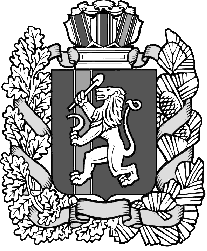 